P L A N E T A     Z E M Ě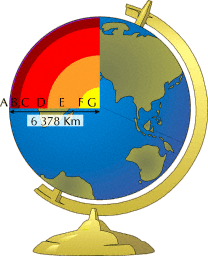 Zeměkulový tvar, v oblasti pólů mírně zploštělá – důsledek otáčení Země kolem své osyrozměry: rovník = 40 075 km              poloměr Země (směrem k rovníku) = 6 378 kmPovrch Země=  510 mil. km2více než 2/3 povrchu Země jsou pokryty vodou – „světovým oceánem“ (361 mil. km2), souš (pevnina) zaujímá 149 mil. km2 (1/3)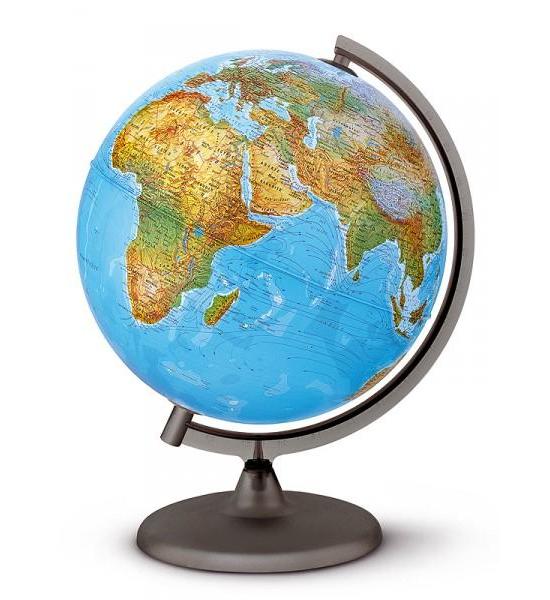 Glóbus=  zmenšený model Zeměměřítko glóbusu – udává, kolikrát je Země zmenšenaglóbusy: a) fyzické – znázorňují přír. podmínky povrchu Země              b) politické – znázorňují jednotlivé státy, hlavní a velká městana glóbusu není nic zkresleno, všechno je pouze zjednodušeno a zmenšeno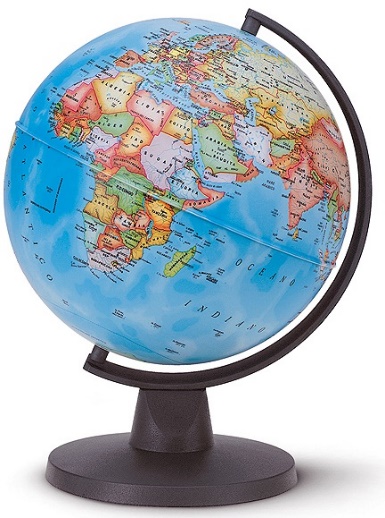 Praktická část – měření na glóbusuZjistíme měřítko glóbusu (nejdůležitější údaj)    1:40 000 000, tzn. 1 cm na glóbusu je 40 000 000 cm ve skutečnosti               40 000 000 cm = 400 km (ve skutečnosti)Provázkem změříme vzdálenost, přiložíme k pravítku (v cm), vynásobíme      	40 000 000 a převedeme na km+ Koukněte na tyto pořady:https://edu.ceskatelevize.cz/video/799-vznik-a-vlastnosti-mesice?vsrc=predmet&vsrcid=zemepis%7E2-stupen-zshttps://edu.ceskatelevize.cz/video/1604-vesmir-mesic-a-jeho-vliv-na-zemi?vsrc=predmet&vsrcid=zemepis%7E2-stupen-zshttps://edu.ceskatelevize.cz/video/800-lety-na-mesic?vsrc=predmet&vsrcid=zemepis%7E2-stupen-zshttps://edu.ceskatelevize.cz/video/801-mesic-faze-zatmeni-povrch?vsrc=predmet&vsrcid=zemepis%7E2-stupen-zshttps://edu.ceskatelevize.cz/video/1607-stridani-rocnich-obdobi?vsrc=predmet&vsrcid=zemepis%7E2-stupen-zs